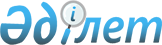 Об установлении перечня категорий граждан, пользующихся физкультурно-оздоровительными услугами бесплатно или на льготных условиях, за исключением лиц с инвалидностью, а также размеров льготПостановление акимата города Костаная Костанайской области от 13 июня 2016 года № 1377. Зарегистрировано Департаментом юстиции Костанайской области 8 июля 2016 года № 6535.
      Сноска. Заголовок – в редакции постановления акимата города Костаная Костанайской области от 14.03.2023 № 434 (вводится в действие по истечении десяти календарных дней после дня его первого официального опубликования).
      В соответствии со статьей 31 Закона Республики Казахстан от 23 января 2001 года "О местном государственном управлении и самоуправлении в Республики Казахстан", статьей 48 Закона Республики Казахстан от 3 июля 2014 года "О физической культуре и спорте" акимат города Костаная ПОСТАНОВЛЯЕТ:
      1. Установить прилагаемый Перечень категорий граждан, пользующихся физкультурно-оздоровительными услугами бесплатно или на льготных условиях, за исключением лиц с инвалидностью, а также размеров льгот, согласно приложению к настоящему постановлении.
      Сноска. Пункт 1 – в редакции постановления акимата города Костаная Костанайской области от 14.03.2023 № 434 (вводится в действие по истечении десяти календарных дней после дня его первого официального опубликования).


      2. Контроль за исполнением настоящего постановления возложить на заместителя акима города Костаная курирующего социальные вопросы.
      3. Настоящее постановление вводится в действие по истечении десяти календарных дней после дня его первого официального опубликования. Перечень категорий граждан, пользующихся физкультурно-оздоровительными услугами бесплатно или на льготных условиях, за исключением лиц с инвалидностью, а так же размеры льгот
      Сноска. Заголовок приложения - в редакции постановления акимата города Костаная Костанайской области от 14.03.2023 № 434 (вводится в действие по истечении десяти календарных дней после дня его первого официального опубликования).
      * Примечание: данный перечень распространяется на государственные физкультурно-оздоровительные и спортивные сооружения.
					© 2012. РГП на ПХВ «Институт законодательства и правовой информации Республики Казахстан» Министерства юстиции Республики Казахстан
				
      Аким

Б. Жакупов
Приложение
к постановлению акимата
от 13 июня 2016 года
№ 1377
№ п/п
Категории граждан
Размеры льгот
1
Дети до 7 лет 
Бесплатно
2
Дети-школьники из многодетных и малообеспеченных семей
Бесплатно
3
Дети школьники из детских домов
Бесплатно
4
Ветераны Великой Отечественной Войны и приравненные к ним лица
Бесплатно
5
Спортсмены ветераны 
Бесплатно
6
Школьники 
Льготы в размере 50% от стоимости оказываемых спортивных и физкультурно-оздоровительных услуг
7
Студенты 
Льготы в размере 50% от стоимости оказываемых спортивных и физкультурно-оздоровительных услуг
8
Пенсионеры 
Льготы в размере 50% от стоимости оказываемых спортивных и физкультурно-оздоровительных услуг